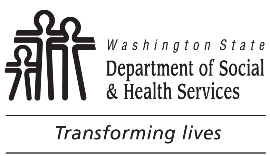 AGING AND LONG-TERM SUPPORT ADMINISTRATIONFast Track Service AgreementCLIENT’S NAMEAGING AND LONG-TERM SUPPORT ADMINISTRATIONFast Track Service AgreementACES ID NUMBERI understand that the long term care services I will be receiving (checked below) are temporary pending my Medicaid financial eligibility and may be authorized for a maximum of 90 days.   Community First Choice (CFC)	  Medicaid Personal Care (MPC)  CFC and COPES	  Residential Support Waiver      Service start date:       	 Service end date:       	 I agree to apply for Medicaid by      	 (10 days from the starting date of my service).  Failure to apply for Medicaid will result in the termination of my services.  If I apply for Medicaid but I am not eligible during the period I have been approved for services through Fast Track, my services will be stopped 10 days after I receive notice of the Medicaid denial.I understand my case manager will not create an overpayment for the cost of services I have received during the approved Fast Track period.  However, upon my death, the cost of these services and any future services may be subject to Estate Recovery.  (See WAC 182-527-2742 for services that are subject to Estate Recovery.)I understand that changes in the amount I pay toward my cost of care (participation) may be necessary when financial eligibility is determined.  If I am determined to be financially eligible, my services will continue until my next CARE assessment. I understand that the long term care services I will be receiving (checked below) are temporary pending my Medicaid financial eligibility and may be authorized for a maximum of 90 days.   Community First Choice (CFC)	  Medicaid Personal Care (MPC)  CFC and COPES	  Residential Support Waiver      Service start date:       	 Service end date:       	 I agree to apply for Medicaid by      	 (10 days from the starting date of my service).  Failure to apply for Medicaid will result in the termination of my services.  If I apply for Medicaid but I am not eligible during the period I have been approved for services through Fast Track, my services will be stopped 10 days after I receive notice of the Medicaid denial.I understand my case manager will not create an overpayment for the cost of services I have received during the approved Fast Track period.  However, upon my death, the cost of these services and any future services may be subject to Estate Recovery.  (See WAC 182-527-2742 for services that are subject to Estate Recovery.)I understand that changes in the amount I pay toward my cost of care (participation) may be necessary when financial eligibility is determined.  If I am determined to be financially eligible, my services will continue until my next CARE assessment. I understand that the long term care services I will be receiving (checked below) are temporary pending my Medicaid financial eligibility and may be authorized for a maximum of 90 days.   Community First Choice (CFC)	  Medicaid Personal Care (MPC)  CFC and COPES	  Residential Support Waiver      Service start date:       	 Service end date:       	 I agree to apply for Medicaid by      	 (10 days from the starting date of my service).  Failure to apply for Medicaid will result in the termination of my services.  If I apply for Medicaid but I am not eligible during the period I have been approved for services through Fast Track, my services will be stopped 10 days after I receive notice of the Medicaid denial.I understand my case manager will not create an overpayment for the cost of services I have received during the approved Fast Track period.  However, upon my death, the cost of these services and any future services may be subject to Estate Recovery.  (See WAC 182-527-2742 for services that are subject to Estate Recovery.)I understand that changes in the amount I pay toward my cost of care (participation) may be necessary when financial eligibility is determined.  If I am determined to be financially eligible, my services will continue until my next CARE assessment. CLIENT’S SIGNATURE	DATECLIENT’S SIGNATURE	DATECLIENT’S SIGNATURE	DATEWORKER’S SIGNATURE	DATEWORKER’S SIGNATURE	DATEWORKER’S SIGNATURE	DATEOFFICEOFFICEOFFICE